Наши дети с удовольствием едят, вкусно приготовленные поварами блюда. 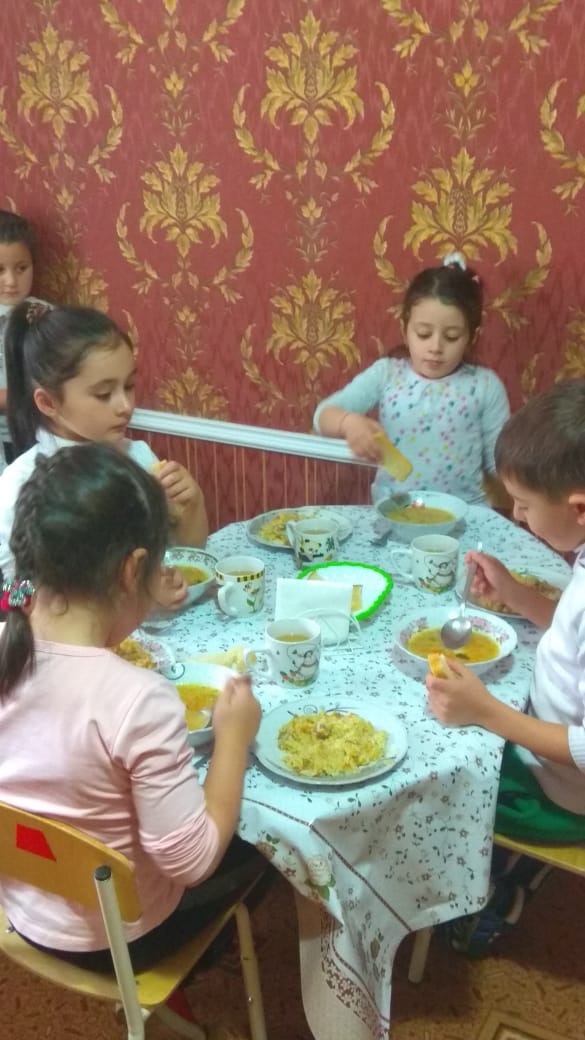 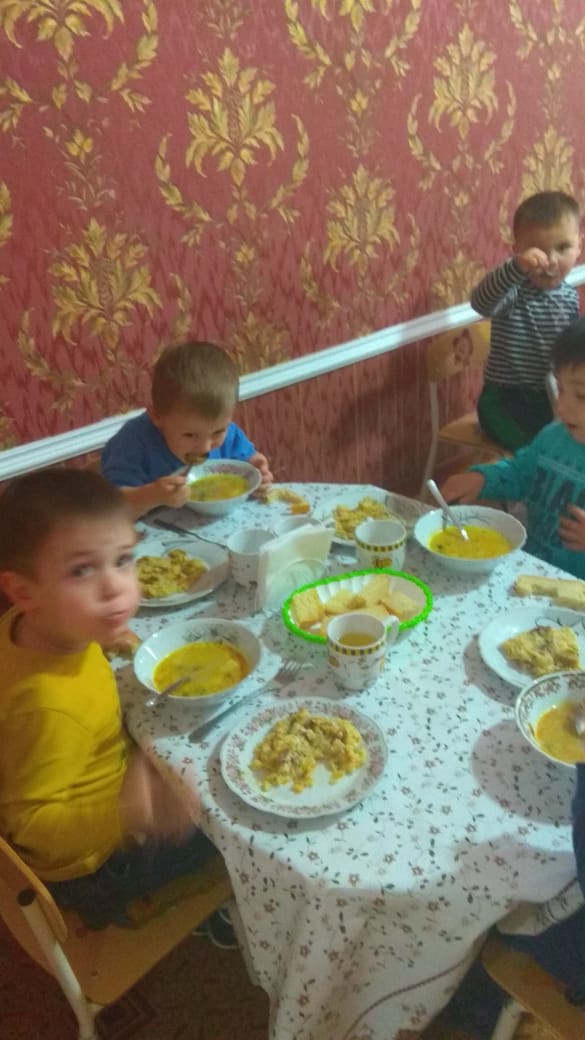 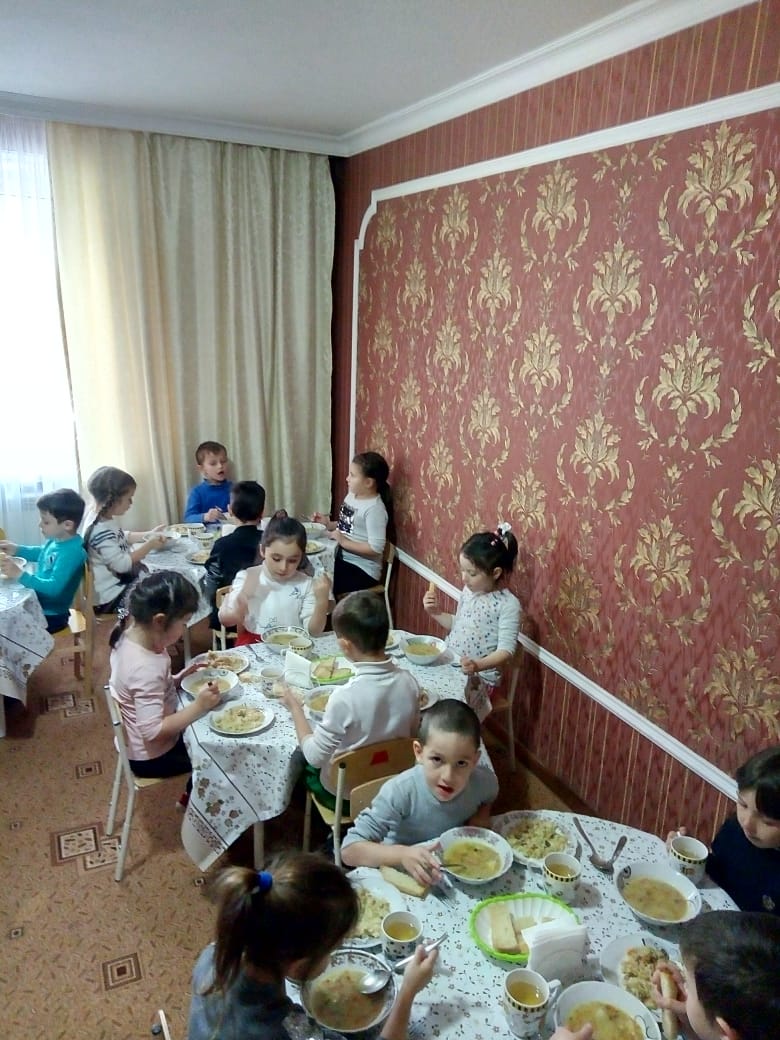 